Plaats: TeamkamerAanwezig: Christel, Mirjam W, Mariska, Jolanda,Frans, MoniqueNotulist: Mariska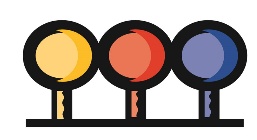  Notulen MR-vergadering      Ma 05-02-2018  19.30 uur OnderwerpstatusActie door1Opening2Notulen vorige vergadering In parnasys staan de ouder –kind gesprekken van november nog niet genoteerd van sommige groepen.goedgekeurdMariska3Post en algemene mededelingen: geen4GMR: er zijn nieuwe ontwikkelingen, de stukken komen waarschijnlijk op de website van Leerplein. Monique heeft nog niks gehoord van Mevr. T Hoedemaker. Wellicht nog een oproep in de flits voor de GMRFrans6Mededelingen:Team: Er komen nieuwe digiborden in de klassen.De voortgang van de aanspreekcultuur binnen het team is opnieuw besproken in het teamoverleg.Er is een evaluatie geweest in het teamoverleg over de invoering van de blokletters. Betreffende  de toepasbaarheid voor linkshandigen binnen de school gaat Jolanda navraag doen.Ouders: geenDirectie: geen, alles staat in de agenda.7Schoolondersteuningsprofiel (SOP)In het kader van passend onderwijs is het verplicht voor een school om te kunnen laten zien wat ze kunnen bieden. Het profiel is tijdens de vergadering besproken en goedgekeurd door de MR. Frans zet het profiel op de site.                                 goedgekeurdFrans8OntwikkelagendaDit is een vast agendapunt. De ontwikkelagenda ligt achter op schema geeft Frans aan. Actie Frans verslaglegging van de aanspreekcultuur binnen het team. Meer overlegmomenten met zijn leidinggevende is nog steeds gewenst geeft Frans zelf aan.Frans9Concept schoolprofielProfiel is doorgenomen , besproken en goedgekeurd door de MR.goedgekeurd10Nieuwbouw2 personen hebben de Bongerd bezocht die gaan helpen de komende processen rondom de nieuwbouw te begeleiden. De Wethouder van Onderwijs is uitgenodigd de Bongerd te komen bekijken in het kader van de integratie van kinderopvang in de toekomst. Hopende op een andere kijk van het colleg. Deze afspraak staat op dinsdag 20 maart 13.30 uur gepland. Ouders uit de MR worden  gewenst daarbij aanwezig te zijn .MR-ouder11Educatief PartnerschapEr komt een oproep in de flits voor ouders met de vraag mee te doen aan een denktank betreffende ouderbetrokkenheid binnen  de school.besprokenFrans12Leerlingenaantal en formatie/personeelszakenTeam is besprokenMr geeft aan nog geld in de MR-pot te hebbenbesprokenvolgende vergadering:  27-03-2018. Agenda maken en notuleren: Mariskavolgende vergadering:  27-03-2018. Agenda maken en notuleren: Mariskavolgende vergadering:  27-03-2018. Agenda maken en notuleren: Mariskavolgende vergadering:  27-03-2018. Agenda maken en notuleren: Mariska